Základní škola Praha – Dolní Chabry, příspěvková organizace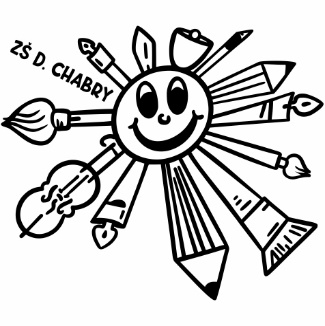 Spořická 34/400, 184 21 Praha 8 – Dolní Chabry                                        	        IČO: 709 701 90       IZO: 600039846                           : 233 544 562   : zdenka.chaloupecka@zschabry.czVÝSLEDKY ZÁPISU K POVINNÉ ŠKOLNÍ DOCHÁZCEVE ŠKOLNÍM ROCE 2024/2025 (STRANA 2)Rozhodnutí o nepřijetí: 07OKK, 0WHYN, 1NPGT, CBFFK, GR2GA, LQDIL, N9ZWS, QC00A, U4AE4, UK49K, VOWXL, W6BBT, XIJ3DRozhodnutí o povolení odkladu školní docházky:0NLAX, 9NKOC, CG85Q, FNCBJ, I58XU, K47QF, PXHGG, T7S5NRozhodnutí o povolení odkladu školní docházky v řízení: 3U00I, DJ0W5, 0RSLQPraha dne 10. 5. 2024						Mgr. Zdenka Chaloupecká							        		ředitelka školy